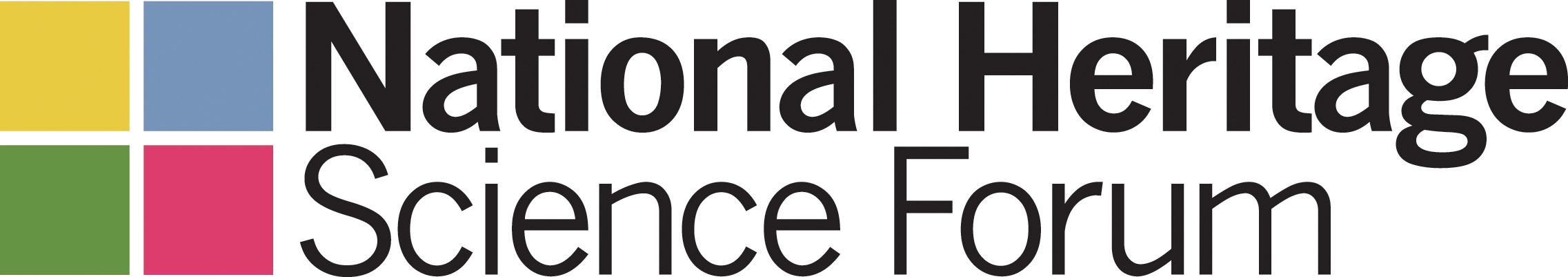 Kit Catalogue project highlight templateWhen you complete the template below please bear in mind the following:Please include 1 image, jpeg format, and with any necessary copyright/attribute statement. (You can also attach an image of the equipment if you have not already added this to the kit catalogue).Please be consistent with terminology - use heritage science when appropriate.National Heritage Science Forum projects highlights (linked to equipment on Kit Catalogue)Name of project: Name of equipment/ facilities:Project summary 140 characters (including spaces)Project summary 250 – 300 words Question/ aim (What and Where)Methods employed:(How)Result/ Answer :Key References (suggest max of three)Project partners: Who (NHSF members, museum, university, company, sponsor or funder): Links (suggest 3 max):Project page:Location of research:Your website:Keywords: (up to five including misspellings)